Maantieteen kansallinen kilpailu 14.1.2020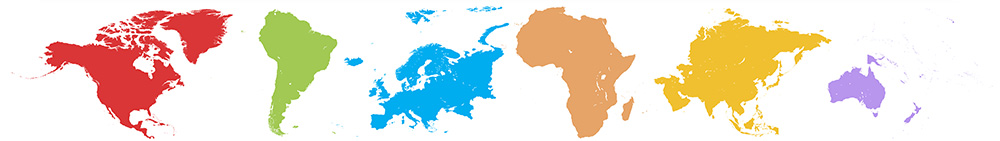 Lohjan Yhteislyseon lukiollatiistaina 14.1.2020klo 9.40- 10.40A102Kilpailun tavoitteena on antaa mahdollisuus mitata maantieteen taitoja niin Suomessa kuin myös kansainvälisellä tasolla. Kansainvälisen olympialaisjoukkueen karsinta alkaa kansallisilla kilpailuilla; kaikille valtakunnan lukioille on tarjottu mahdollisuutta osallistua tammikuussa järjestettävään kansalliseen kilpailuun. Kilpailu toteutetaan monivalintatyyppisenä kokeena (Abittikoe). Koetulosten perusteella on kymmenelle parhaiten menestyneelle tarjottu mahdollisuutta osallistua toukokuussa järjestettävään Maantieteen olympialaisten valmennukseen.Jatkoon päässeille valmennus olympialaisiin toteutetaan Helsingin yliopiston geotieteiden ja maantieteen laitoksella. Valmennuksen yhteydessä järjestetään erilaisia testejä, joilla mitataan opiskelijoiden eri maantieteen alojen osaamisen tasoa. Nelipäiväisen valmennuksen lopuksi valitaan nelihenkinen olympialaisjoukkue. Joukkueen kilpailijoille tarjotaan maantieteen opiskelupaikka Helsingin yliopistossa.Suomi on ollut mukana maantieteen olympialaisissa jo useampana vuonna, kilpailuissa on aina saavutettu mitalisijoja. Kansallisista kilpailuista ja olympialaisista vastaa Biologian ja maantieteen opettajien liitto BMOL. Biologian tiedeolympialaistoimintaa rahoittaa Opetushallitus.Sääntöjen mukaan kansainväliseen kilpailuun osallistuva opiskelija ei saa olla täyttänyt 20 vuotta ennen 1.7.2019.Vuoden 2020 Maantieteen olympialaiset järjestetään 11. – 17.8.2020 Turkissa (Istanbul) http://www.igeo2020.org/Kannattaa osallistua!Lisätiedot ja ilmoittautumiset: Päivi Hovi 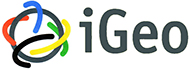 